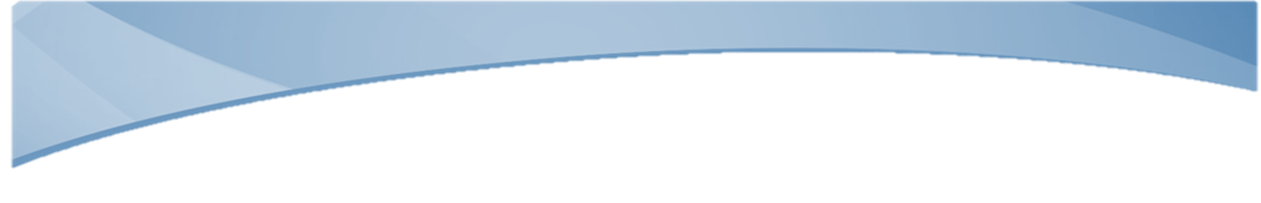 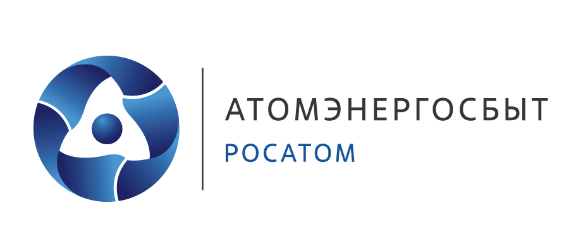 Уважаемые жильцы! Для Вашего удобства АО «АтомЭнергоСбыт» совместно с МУП «Водоканал» реализовали программу, которая позволяетОПЛАЧИВАТЬ БЕЗ КОМИССИИуслуги водоснабжения и водоотведенияДля оплаты услуг без комиссии предлагаем обратится в центры обслуживания клиентов, расположенные по адресуг. Дорогобуж, ул. Чистякова, д.3п. Верхнеднепровский, ул. Ленина, д.12С уважением, АО «АтомЭнергоСбыт»Уважаемые жильцы! Для Вашего удобства АО «АтомЭнергоСбыт» совместно с МУП «Водоканал» реализовали программу, которая позволяетОПЛАЧИВАТЬ БЕЗ КОМИССИИуслуги водоснабжения и водоотведенияДля оплаты услуг без комиссии предлагаем обратится в центры обслуживания клиентов, расположенные по адресуг. Дорогобуж, ул. Чистякова, д.3п. Верхнеднепровский, ул. Ленина, д.12С уважением, АО «АтомЭнергоСбыт»